Z końca świata czy zza ściany, to przyjaciel nasz kochany Różne dzieci różnie mówią (poniedziałek;1.06.2020r.) „Samolotem dookoła świata” – zabawa ruchowa. Prowadzący zachęca dziecko, by naśladowało lot samolotu. Początkowo pojazd przygotowuje się do startu, rozpędza i wzbija się w przestworza. Leci wysoko, zmienia kierunek lotu i szczęśliwie ląduje. Dziecko, stosując się do sugestii prowadzącego, naśladują prowadzenie maszyny. Dziecko naśladuje ruch lot samolotu. Rozkłada ręce na boki i drobnymi kroczkami, nie za szybko, porusza  się po sali. Podczas zabawy uważanie słucha utworu i stara się  pokazać ruchem wznoszenie się samolotu lub jego opadanie.Zabawa przy piosence „Mucha w Mucholocie” https://www.youtube.com/watch?v=IueASDp61bc„Muzyka z różnych stron świata” – słuchanie muzyki. Zachęcamy  dziecko  do wysłuchania muzyki z różnych zakątków świata. Wspólnie z dzieckiem  zastanawiamy  się: – Z czym kojarzy się ta muzyka? – Czy muzyka może opowiedzieć coś o różnych zakątkach świata? – Jakie kolory i smaki kojarzą się z utworami? … – „Muzyka afrykańskahttps://www.youtube.com/watch?v=c6jVcISoGUI , peruwiańskahttps://www.youtube.com/watch?v=0FUSKO_6NFA , indiańskahttps://www.youtube.com/watch?v=9J3aH_LvQQc , japońskahttps://www.youtube.com/watch?v=OpEfxcPMYVo , chińskahttps://www.youtube.com/watch?v=VBdieFD1ei0   „Dookoła świata” – zabawa poznawcza z użyciem globusa. Zachęcamy  dziecko, by  wprawiło globus w ruch i zatrzymywało  go, wskazując dowolny punkt. Przedstawiamy dziecku nazwę wskazanego miejsca i na podstawie atlasu geograficznego opowiadamy o nim (określamy położenie, klimat, wymieniamy występujące tam zwierzęta itp.). Dziecko wspólnie z rodzicem próbuje utrwalić nowe informacje na temat wód i lądów.  „Mieszkańcy różnych krajów” – zabawa logopedyczna. Prowadzący zachęca dziecko, by wyobraziło sobie, że pochodzi z egzotycznego miejsca, gdzie mówi się równie egzotycznym językiem. Proponuje, by dziecko  spróbowało mówić językiem kraju, w którego nazwie schowały się sylaby stanowiące wszystkie „słowa” tego języka. Język „ożywa” dzięki uczuciom, które dziecko spróbuje  wyrazić. Wśród nich powinny znaleźć się między innymi: radość, gniew, smutek. Zachęcamy do improwizacji, proponując np. język kraju Lalami: W kraju Lalami panuje radosny nastrój, gdyż wszyscy mieszkańcy mają dziś jakieś swoje małe święto. Dziecko nadaje ciepłą barwę wypowiadanym w ciągu sylabom: la-la-mi. W wersji trudniejszej prowadzący proponuje, by dziecko  spróbowało swoich sił jako tłumacz. Odgadując, jaka sylaba ukryła się w imieniu, są w stanie ustalić nazwę państwa. Prowadzący do każdej wypowiedzianej sylaby imienia dodaje la, np. Ola – lala, Kala – siala, Tola – mekla. Dziecko próbuje odgadnąć imiona i wskazać dodawane sylaby .„Dzieci świata” – kolorowanie mapy świata, rozmowa na temat mieszkańców rożnych kontynentów, wykonanie ćwiczeń w kartach pracy. „Karty pracy” cz. 4, s. 23 (dzieci 4 letnie)„Dzieci z różnych stron świata” – kolorowanka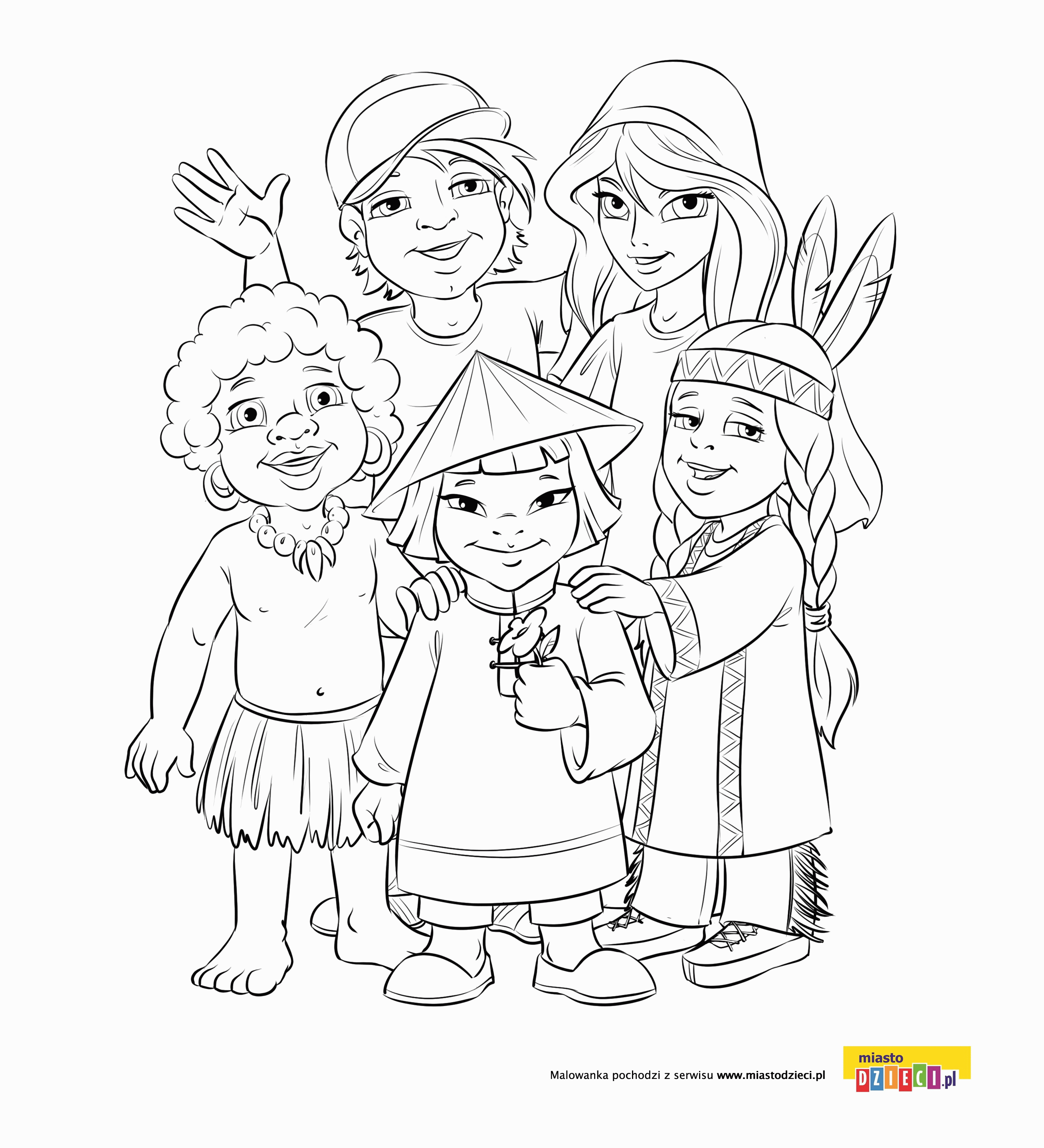 